AB2.3 Bälle im WasserDu brauchst:eine Schüssel oder einen Eimer mit Wasserverschiedene Bälle (z.B. Wasserball, Tennisball, Tischtennisball)So gehst du vor:Tauche die Bälle mit der Hand nacheinander langsam ins Wasser ein.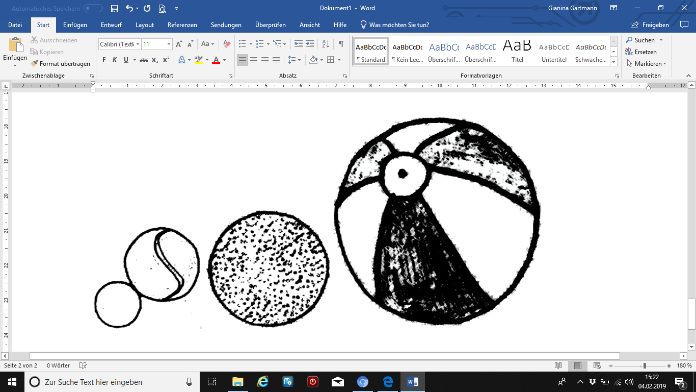 Vergleiche dabei die Bälle. Dafür nimmst du einen Ball in die rechte und einen in die linke Hand. Tauche beide Bälle gleichzeitig ins Wasser ein. Überprüfe, ob folgenden Aussagen richtig oder falsch sind und kreuze an!Schreibe eine Liste mit allen getesteten Bällen. Der Ball, der sich am schwersten nach unten drücken ließ, steht ganz oben. Der Ball, der sich am leichtesten nach unten drücken ließ, steht ganz unten.____________________________________________________________________AussagerichtigfalschDie Bälle sind alle von allein nach unten gesunken.Alle Bälle mussten nach unten gedrückt werden, damit sie den Boden des Gefäßes berührt haben.Man benötigt immer gleich viel Kraft, um die Bälle nach unten zu drücken.